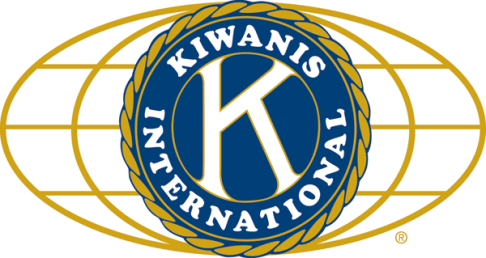 	LUNCH: Chicken Caesar salad, soups, fruit salad, and cookies.SONG:  My Country ‘tis of Thee, led by Bill C.		Invocation: Dick.ANNOUNCEMENTS, EVENTS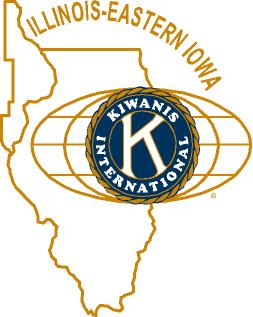 				    and OPPORTUNITITESLast Interclub was March 3 5:30 (Tri-county) at Santé Fe Mexican Restaurant 132 E Church Street, Sandwich.  Beanzie meeting: the next one is scheduled for Tuesday, March 22 at 6:30 pm at Rositia’s.Kish Bike & Rec club’s first meeting of the year will be this Thursday (I believe) at the local hospital.  Toney has all the details.MEALS ON WHEELS is coming!  April is our month (as usual).  Rumor has it Amy will be back soon, with a sign-up sheet, so be thinking about what dates you’d like to participate.  In the meantime, note that April 7, April 12, and April 18 are already spoken for.  Feel free to contact Amy if you have a specific date you would like to deliver Meals on Wheels and she’ll schedule you in.  THANKS!Prayer Breakfast will be 7 am, Tuesday May 3rd at Oak CrestBowl For Kids sake happened.    Weekend of March 3-6.Toiletries- We’re collecting these for Safe Passage. (See below.)Sue – DUES ARE DUE!  (Same as the old dues).Joan is collecting box tops and Coke lids. Jennie will take your soup labels.  AKtion Club is collecting aluminum cans and other recyclable materials.Archives:  If you find any old stuff related to Kiwanis, please give a copy to Norm!Pathway Cleanup is Saturday, April 23 beginning at 8:00 a.m. and ending around 10:00 (depending on the amount of trash).  Meet at the usual location behind the theatre by Wal-Mart with gloves and picky-uppy things.  PROGRAMCliff Alexis, NIU Steel Drums, couldn’t make it as, unfortunately, he’s doing a spell in the hospital.  As a result, we filled the time with club business and announcements.  Jerry S. talked a bit about what Spiritual Values has been up to lately.  For the Prayer Breakfast they’d like attendees to bring a caregiver as a guest.  Joe said that if a resurrection lasts more than 4 hours, you should call your doctor.  Ralph updated us on the progress the Show committee is making.  They’re still working out the broad parameters, and if you have ideas, you should share them with Ralph and the committee.  Dick announced that we need someone to get in the President line.  Also, Mark Leach is taking a position at a community bank in Wisconsin, and will be resigning from our club.  Jack told of a social sports wine tasting event at Mark’s house.  Joe and Tim told a couple of humorous stories (which I can’t do justice to, so I’m not even going to try).  Everyone left happy.Heard around the Tables (and elsewhere):NIU’s hoops squad has done well this year.Quote for the Day“The music in my heart I bore
Long after it was heard no more.”- William Wordsworth, The Solitary ReaperUPCOMING PROGRAMS: (Why not invite a guest? – that could also mean a prospective member!)	Mar 16						New Library Tour	Mar 23	Cindy				Sycamore Natural History	Mar 30						Oaken Acres	Apr  7	Board Meeting			@ the Lincoln Inn	Apr 13	Peter Olsen			Birds	Apr 20	Laurie Borowitz			Kish College 	Apr 27	Herb				Spiritual AimsToday’s Attendance:				See more of the newsletter on the following pages:YOUTH SERVICE BUREAU WISH LIST: 	TAG (Therapeutic Art-Making Group):		Permanent markers, canvases, paint brushes, glue, watercolors, drawing paper, tracing paper, oil pastels, 		colored pencils, markers….any and all art supplies could help. 	VolunTEEN:		Gardening gloves, small handheld shovels, cleaning supplies. Thank you so much again for the opportunity to share about the Youth Service Bureau, and thank you for your dedication to the community.		Diana L. Hulst, Executive Director of DeKalb County Youth Service BureauThe following are items we (Safe Passage) regularly need. If you are looking to donate please consider these items!1. Gas station & Wal-Mart gift cards2. Non-perishable food3. Linens for twin beds4. Towels & washcloths5. Diapers & Pull-ups (especially larger sizes)6. Baby wipes7. Paper towels, toilet paper, & tissues8. Sweatpants & sweatshirts9. Women’s underwear (bras and panties)10. Cleaning supplies (dish soap, spray cleaners, laundry detergent, etc.)11. Harder hair brushes12. Hair conditioner13. Olive Oils for hair (not cooking oil)14. Pantine shampoo/conditioner (Brown Bottle)15. Motions haircare products29Kish Kiwanians  0K family:   1Guest: Misty   0Speakers: 30TOTAL